ふるさと納税で甲南高校へ寄付する方法！！ＵＲＬ：https://www.furusato-tax.jp/city/product/46000　　　（ふるさと納税の「鹿児島県」のサイト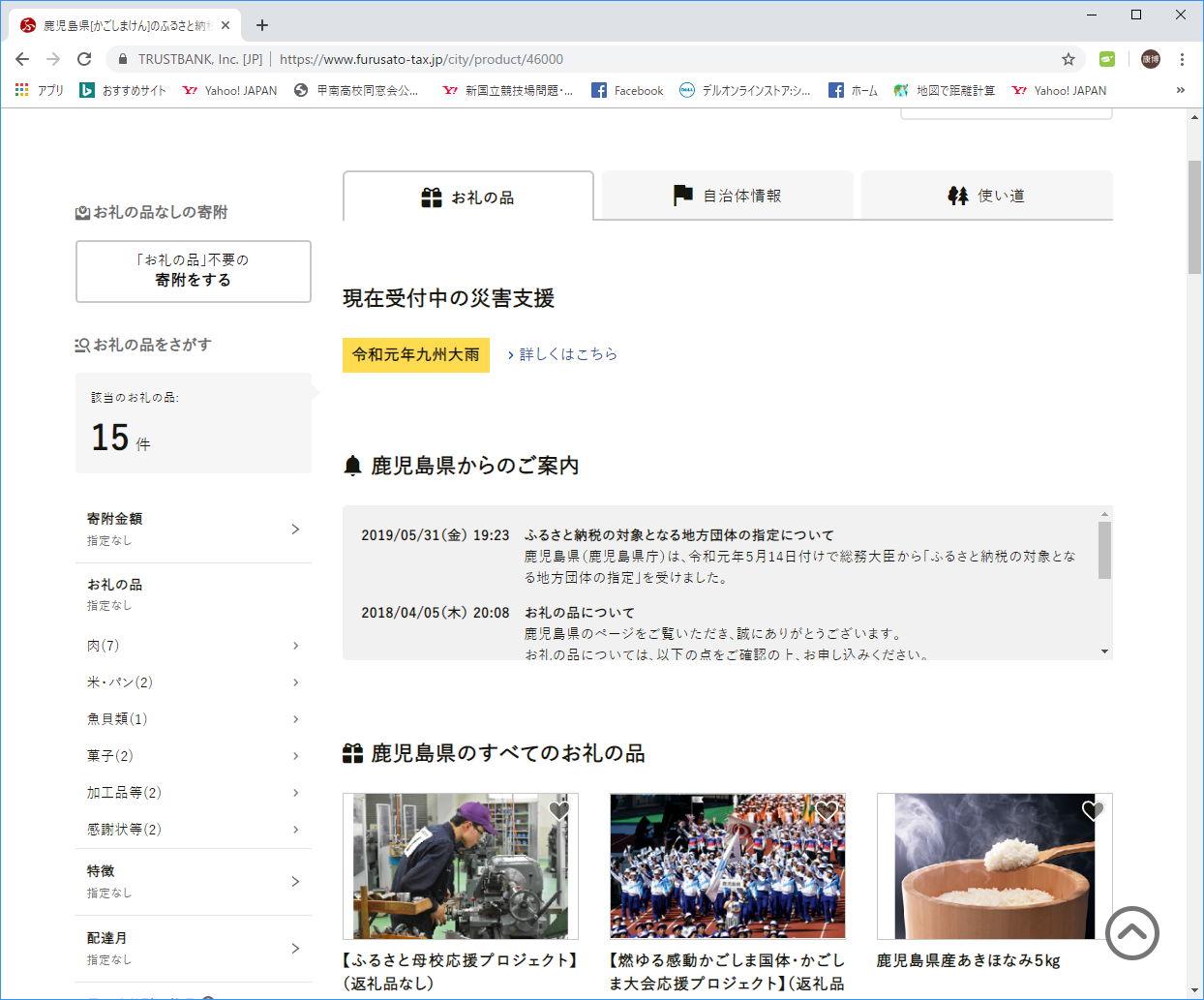 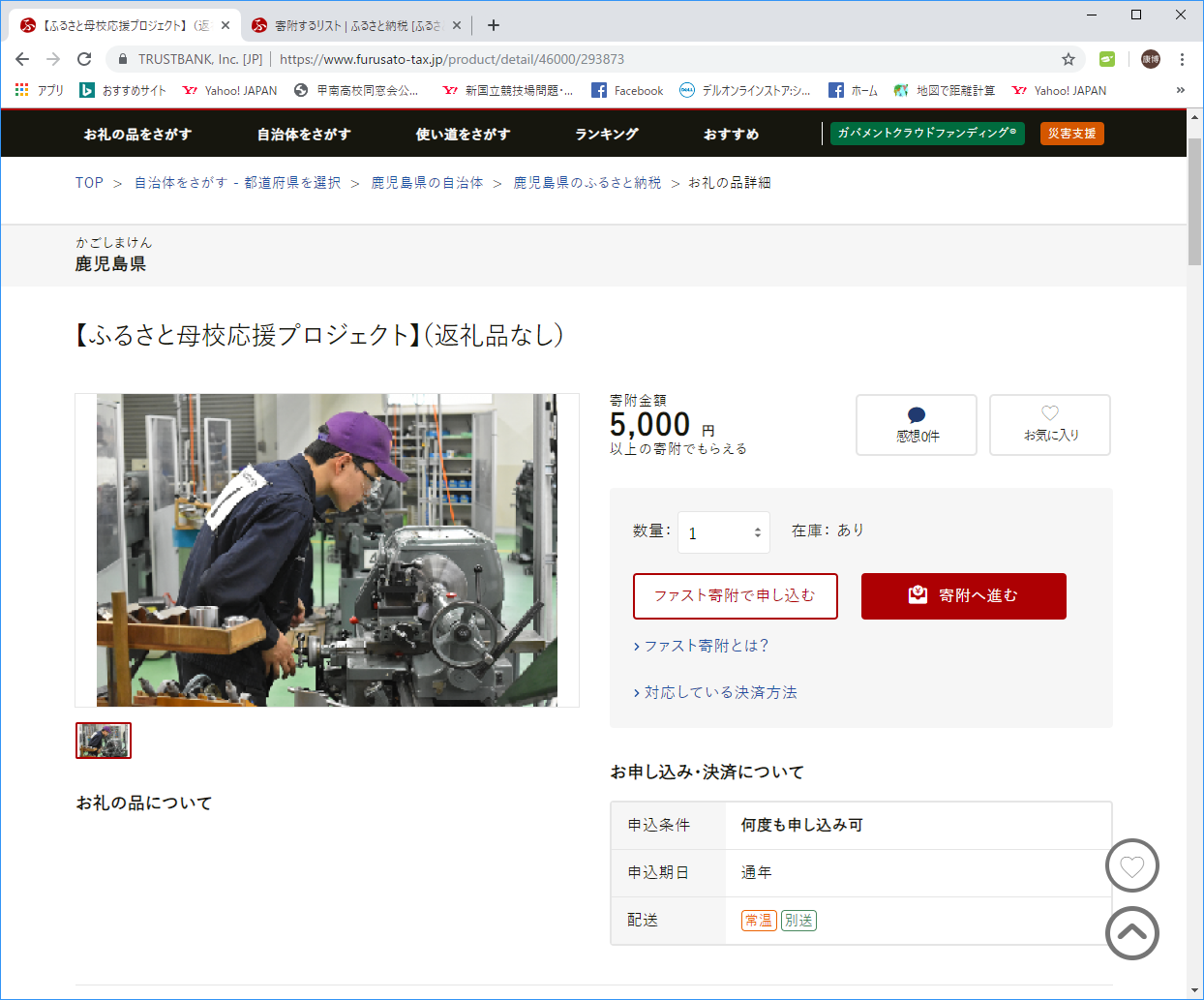 ＊寄付内容の確認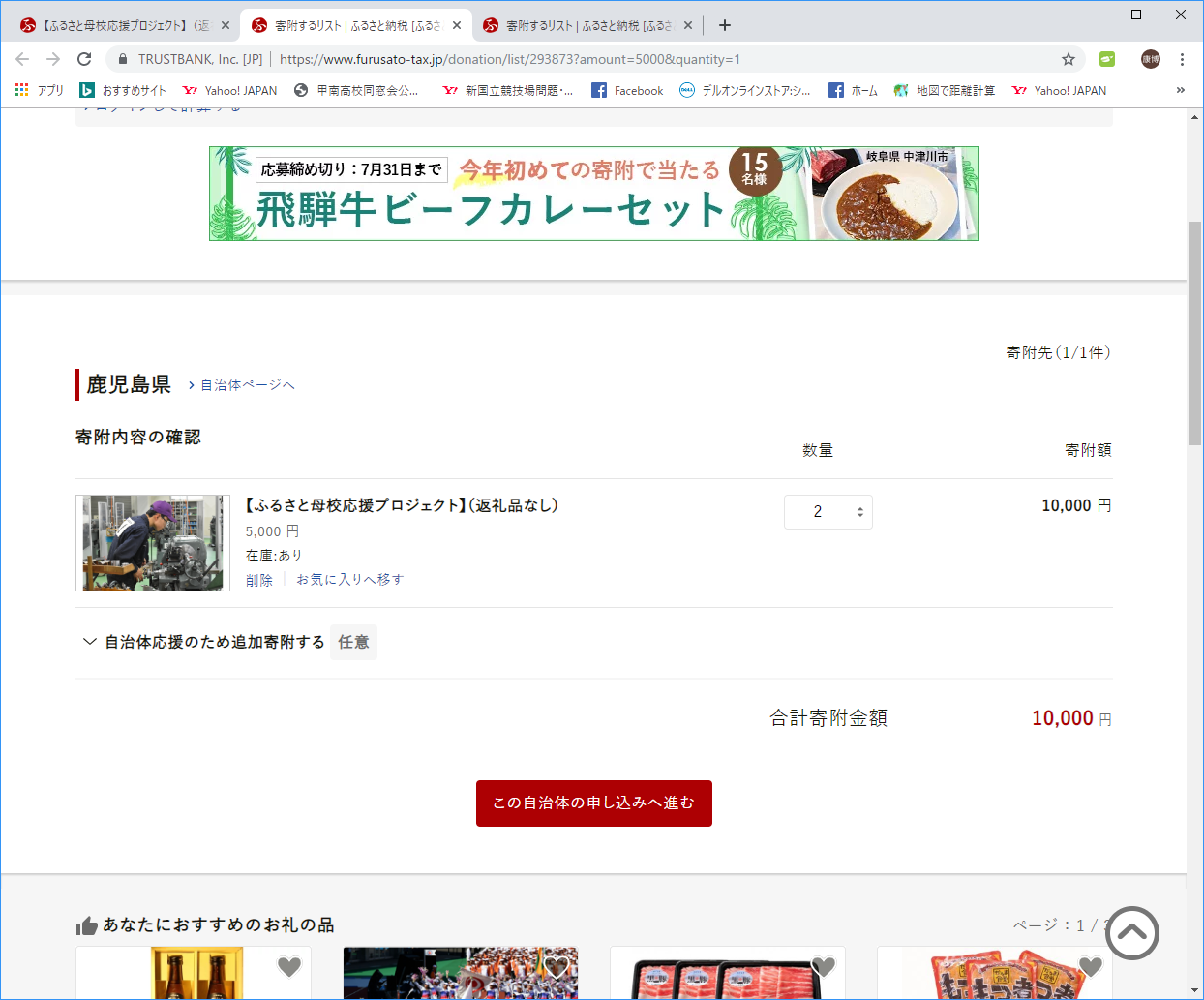 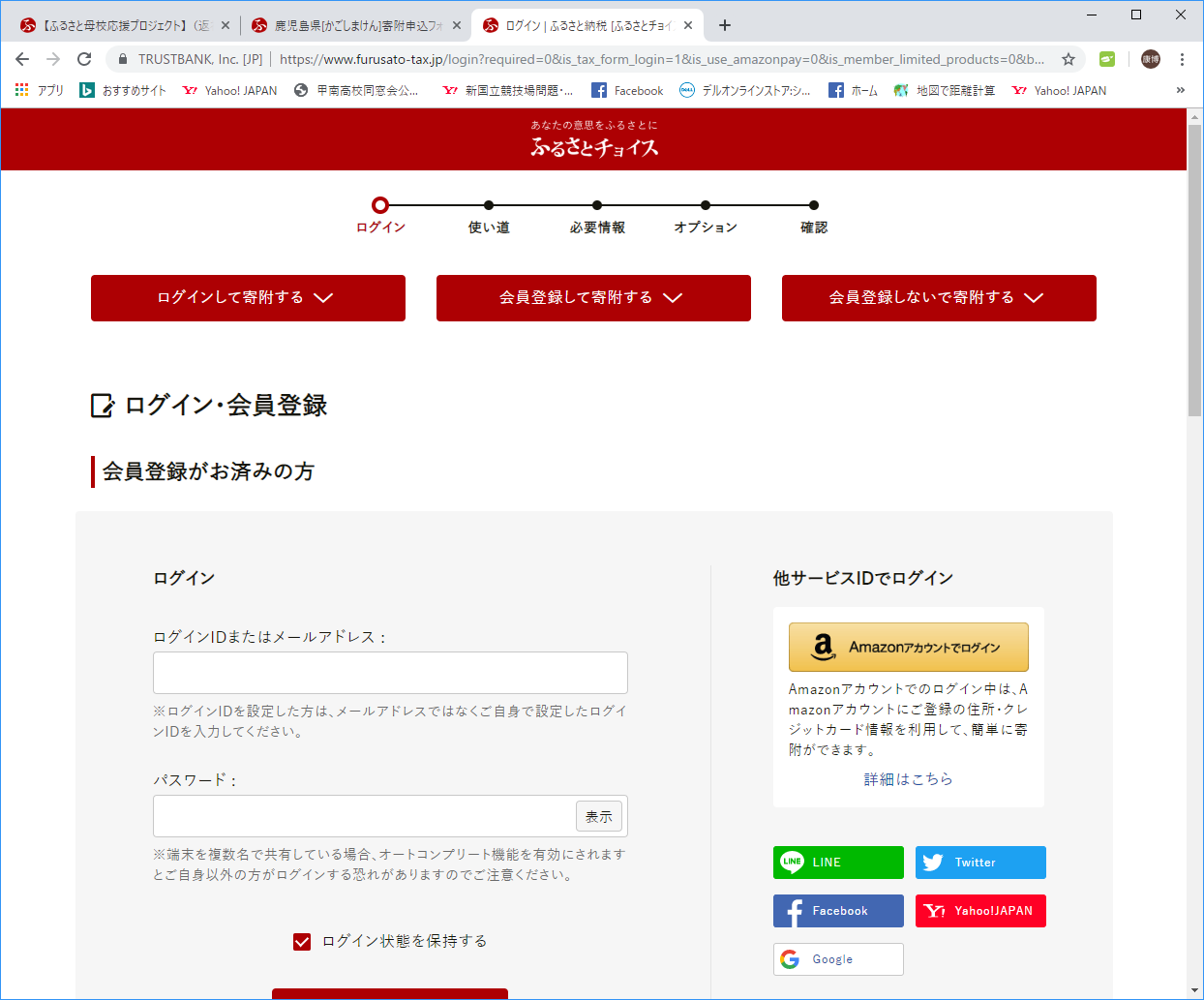 次は使い道の選択です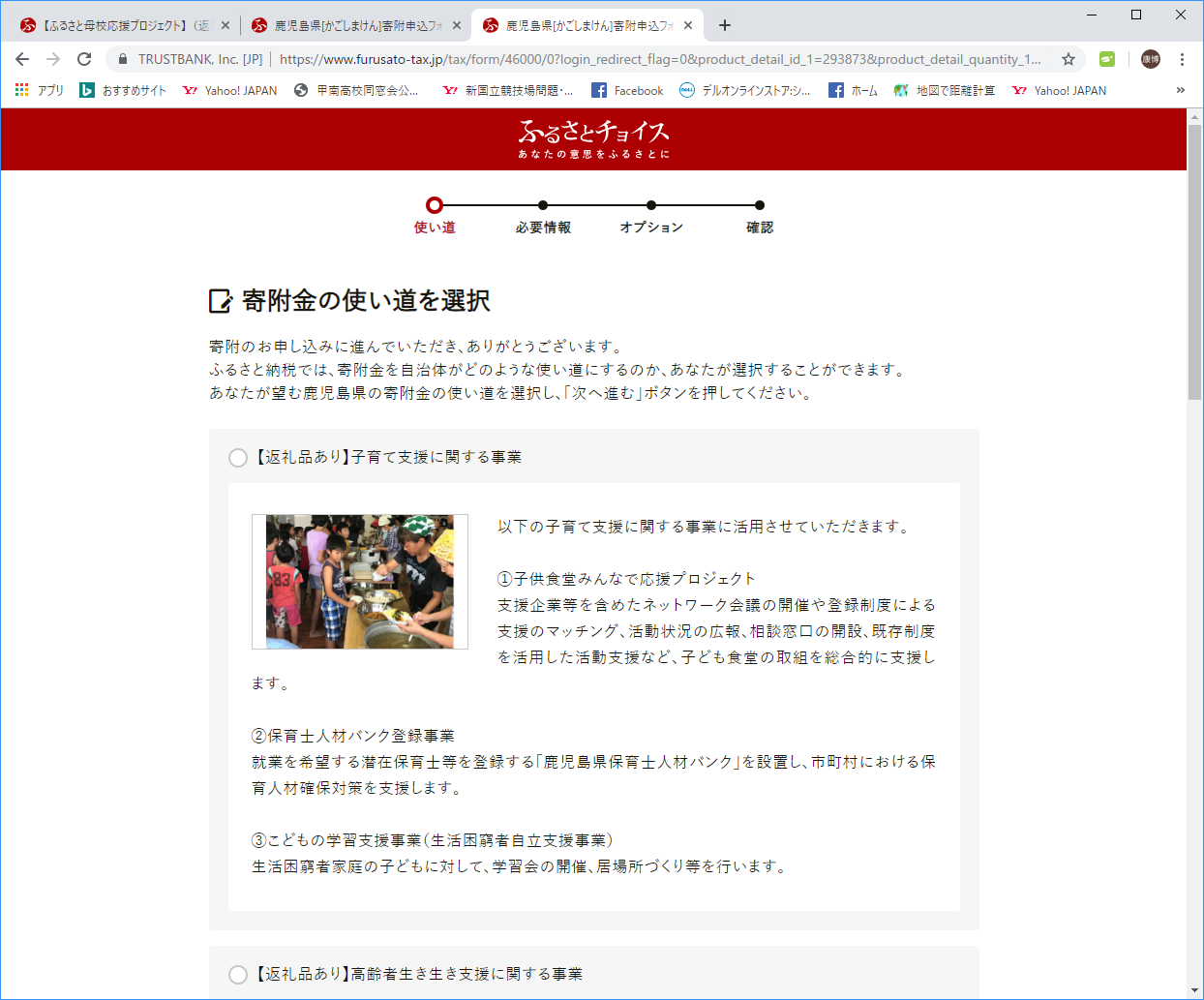 必要情報の入力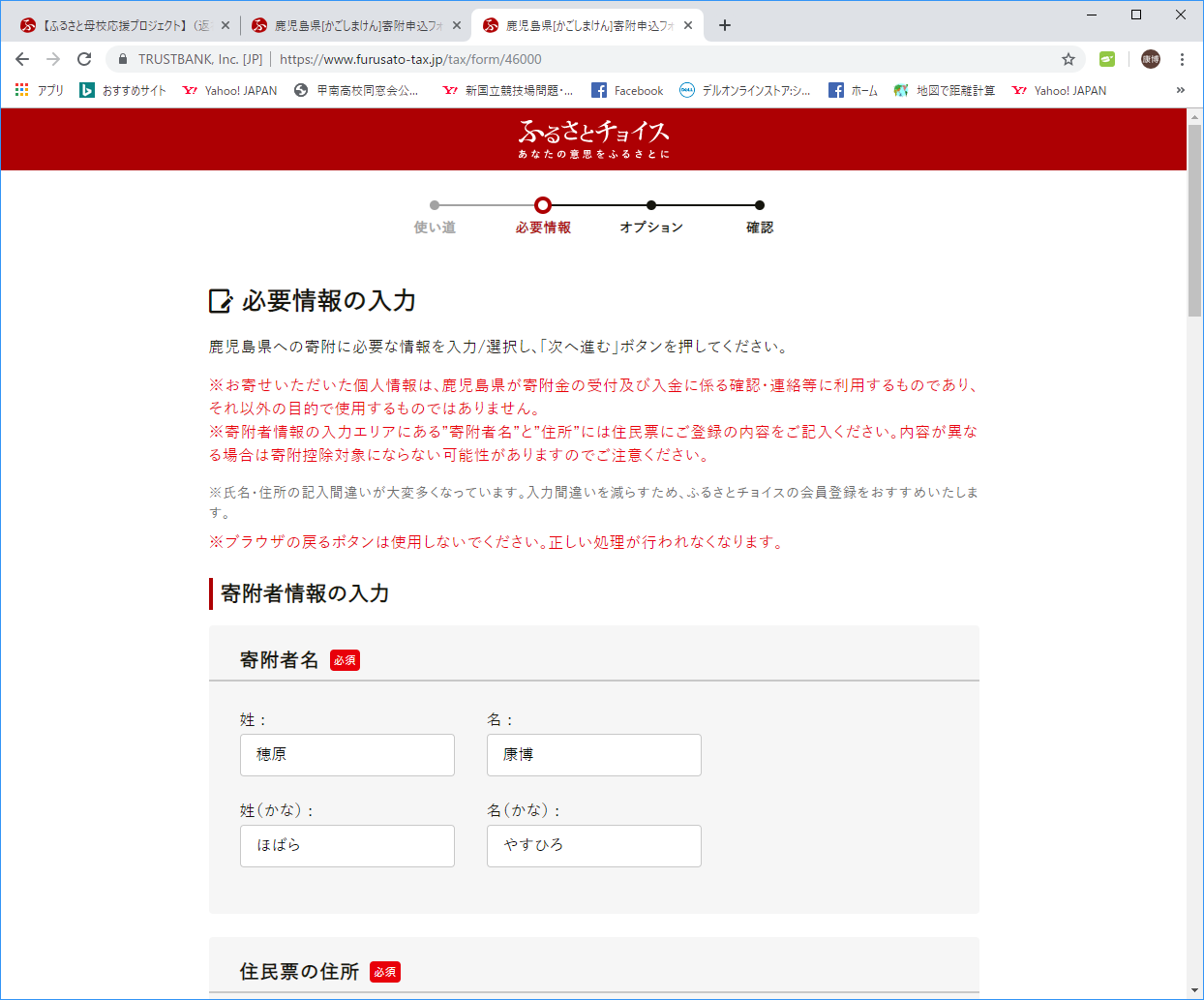 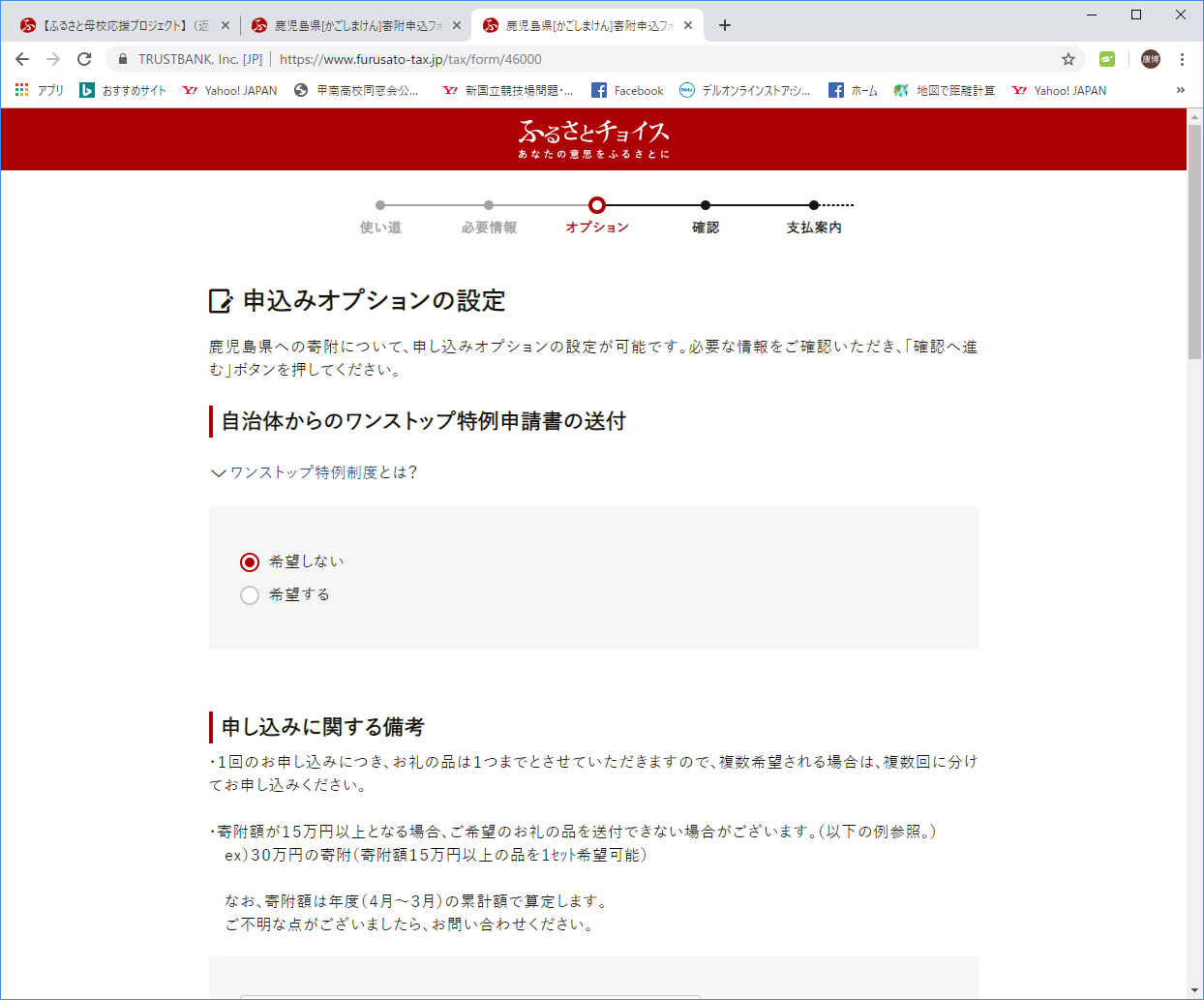 このページを下にスクロールしていくと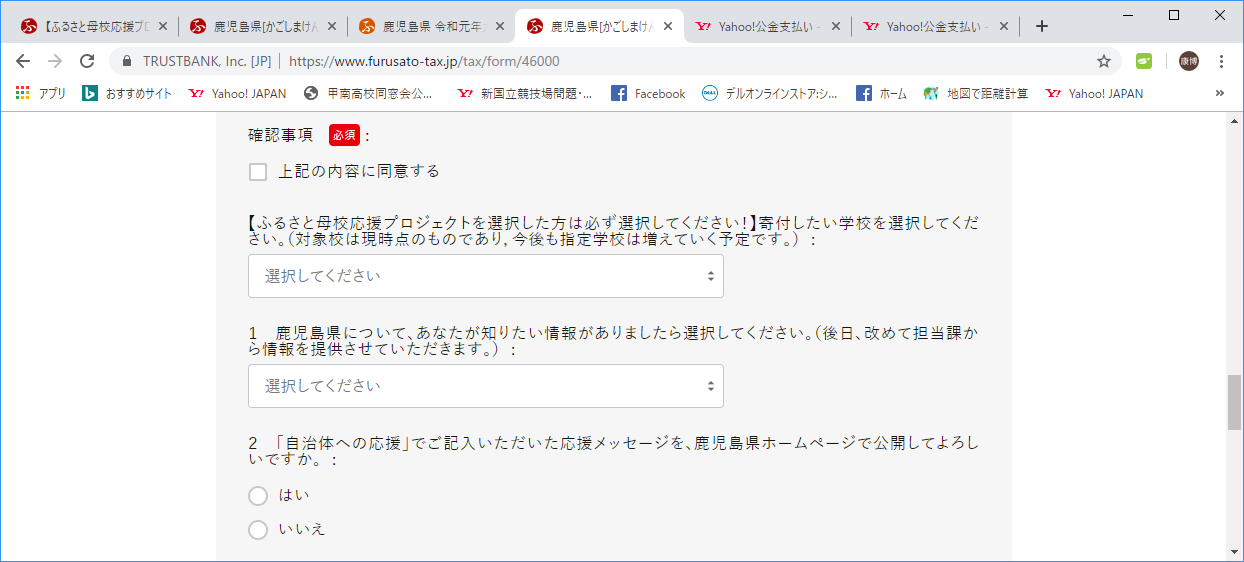 ここから先は、お支払い方法で変わってきます。（私はカード払いをしましたが）案内に従って行けば、難しいことはありません。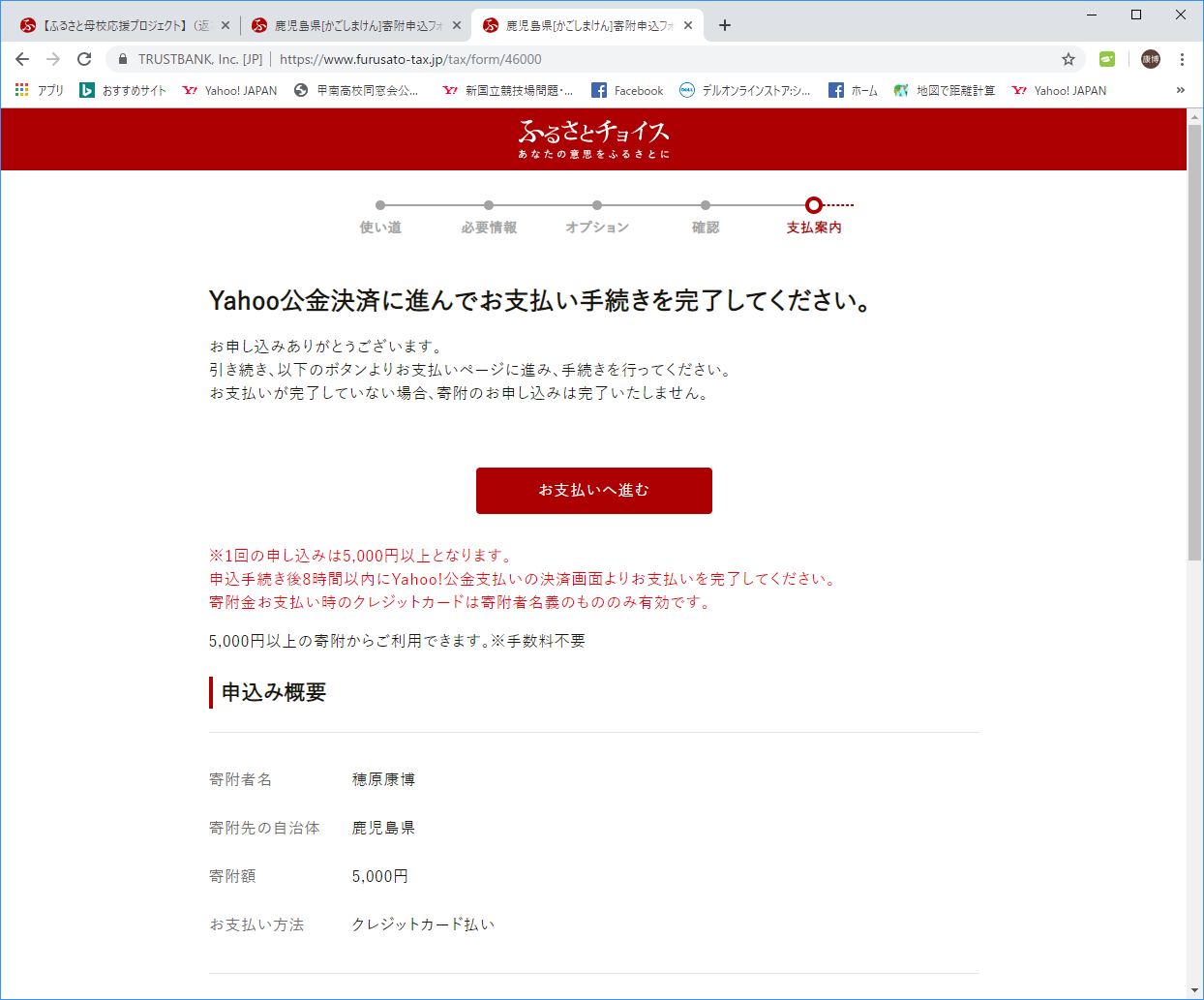 お疲れ様です。終了です。母校への寄付ありがとうございました。